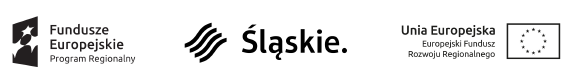 Wykonawca:…………………………………………………………………………………………..…(pełna nazwa/firma, adres)					GMINA CHEŁM ŚLĄSKI……………………………………………w zależności od podmiotu: NIP/PESEL, KRS/CEiDG)reprezentowany przez:…………………………………
 (imię, nazwisko, stanowisko/podstawa do reprezentacji) tel/fax/e-mail…………..………………….WYKAZ DOSTAWwykazu dostaw lub usług wykonanych, a w przypadku świadczeń okresowych lub ciągłych również wykonywanych, w okresie ostatnich 3 lat przed upływem terminu składania ofert, a jeżeli okres prowadzenia działalności jest krótszy– w tym okresie, wraz z podaniem ich wartości, przedmiotu, dat wykonania i podmiotów, na rzecz których dostawy lub usługi zostały wykonane, oraz załączeniem dowodów określających czy te dostawy lub usługi zostały wykonane lub są wykonywane należycie, przy czym dowodami, o których mowa, są referencje bądź inne dokumenty wystawione przez podmiot, na rzecz którego dostawy lub usługi były wykonywane, a w przypadku świadczeń okresowych lub ciągłych są wykonywane, a jeżeli z uzasadnionej przyczyny o obiektywnym charakterze wykonawca nie jest w stanie uzyskać tych dokumentów – oświadczenie wykonawcy; w przypadku świadczeń okresowych lub ciągłych nadal wykonywanych referencje bądź inne dokumenty potwierdzające ich należyte wykonywanie powinny być wydane nie wcześniej niż 3 miesiące przed upływem terminu składania ofert albo wniosków o dopuszczenie do udziału w postępowaniu.Uwaga:Należy załączyć dowody, potwierdzające, czy wskazane dostawy zostały wykonane lub są wykonywane należycie;Wykonawca, który polega na zdolnościach lub sytuacji innych podmiotów, musi udowodnić zamawiającemu, że realizując zamówienie, będzie dysponował niezbędnymi zasobami tych podmiotów, w szczególności przedstawiając zobowiązanie tych podmiotów do oddania mu do dyspozycji niezbędnych zasobów na potrzeby realizacji zamówienia.............................................................miejscowość, data*/ niepotrzebne skreślićUwaga!Dowodami, o których mowa powyżej, zgodnie z Rozporządzeniem Ministra Rozwoju z dnia 26 lipca 2016 r. w sprawie rodzajów dokumentów, jakich może żądać zamawiający od wykonawcy w postępowaniu o udzielenie zamówienia, (Dz.U. poz. 1126) są referencje bądź inne dokumenty wystawione przez podmiot, na rzecz którego dostawy lub usługi były wykonywane, a w przypadku świadczeń okresowych lub ciągłych są wykonywane, a jeżeli z uzasadnionej przyczyny o obiektywnym charakterze wykonawca nie jest w stanie uzyskać tych dokumentów – oświadczenie wykonawcy; w przypadku świadczeń okresowych lub ciągłych nadal wykonywanych referencje bądź inne dokumenty potwierdzające ich należyte wykonywanie powinny być wydane nie wcześniej niż 3 miesiące przed upływem terminu składania ofert.Lp.Nazwa przedmiotu(charakterystyka dostawyuwzględniając zapis pkt. 11 SIWZ)Całkowita wartość dostawy bruttoNazwa i adres wykonawcy, który ją realizował- w przypadku, gdy Wykonawca składający ofertę polega na wiedzy i doświadczeniu innego podmiotu-dane tegopodmiotu (Uwaga pkt 2)Datywykonania:rozpoczęcie,zakończenieNazwa i adres podmiotu,na rzecz którego dostawa została wykonana